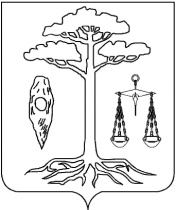 СОВЕТТЕЙКОВСКОГО МУНИЦИПАЛЬНОГО РАЙОНАИВАНОВСКОЙ ОБЛАСТИседьмого созываР Е Ш Е Н И Еот 11.11.2022 № 25/16г. Тейково Об утверждении прогнозного плана (программы) приватизации муниципального имущества Тейковского муниципального района на 2023 годВ соответствии с Федеральным законом от 21.12.2001 № 178-ФЗ «О приватизации государственного и муниципального имущества», Положением о порядке приватизации муниципального имущества Тейковского муниципального района, утвержденным решением Совета Тейковского муниципального района от 12.12.2012 № 218-р,Совет Тейковского муниципального района РЕШИЛ:Утвердить прогнозный план (программу) приватизации муниципального имущества Тейковского муниципального района на 2023 год (прилагается). Прогнозный план (программа) приватизации муниципального имущества Тейковского муниципального района на 2023 годРаздел I. Приватизация муниципального имущества:Раздел II. Преобразование муниципальных унитарных предприятий в хозяйственное общество: Раздел III. Приватизация акций акционерных обществ и долейв обществах с ограниченной ответственностью:Глава Тейковского                             муниципального района                                                                                              В.А. КатковПредседатель СоветаТейковского муниципального района                                 О.В. ГогулинаПриложение к решению Совета Тейковского муниципального районаот 11.11.2022 № 25/16№ п/пНаименование имуществаАдрес местонахожденияимуществаХарактеристики имуществаПрогноз поступлений в бюджет Тейковского муниципального района, (тыс.руб.)1Мазутное хозяйство с земельным участкомМазутное хозяйство: Российская Федерация, Ивановская область, Тейковский муниципальный район, Новолеушинское сельское поселение, с. Новое Леушино, ул. Завокзальная, строение 1Земельный участок:Ивановская область, Тейковский муниципальный район, с. Новое Леушино, ул. Завокзальная, дом 1Площадь застройки 307,3 кв. мкадастровый номер37:18:020101:591Общая площадь земельного участка 3104,00 кв. м кадастровый номер37:18:020101:2361325,00 (без учета НДС)№ п/пНаименование предприятияМестонахождениепредприятияСпособ приватизации----№п/пНаименование  
хозяйственного обществаХарактеристика имуществаХарактеристика имуществаХарактеристика имуществаПрогноз поступлений в бюджетТейковского муниципального района,(тыс. руб.)№п/пНаименование  
хозяйственного обществаместонахождениедоля     
принадлежащих
 Тейковскому муниципальном району акций
   (долей)   
   в общем   
 количестве  
акций (долей)
 обществ (%)количество  
акций    
  (долей),   
 подлежащих  
приватизации,
   шт. (%)Прогноз поступлений в бюджетТейковского муниципального района,(тыс. руб.)------